LeeuwenhoekNom au completAntoni van LeeuwenhoekImage de lui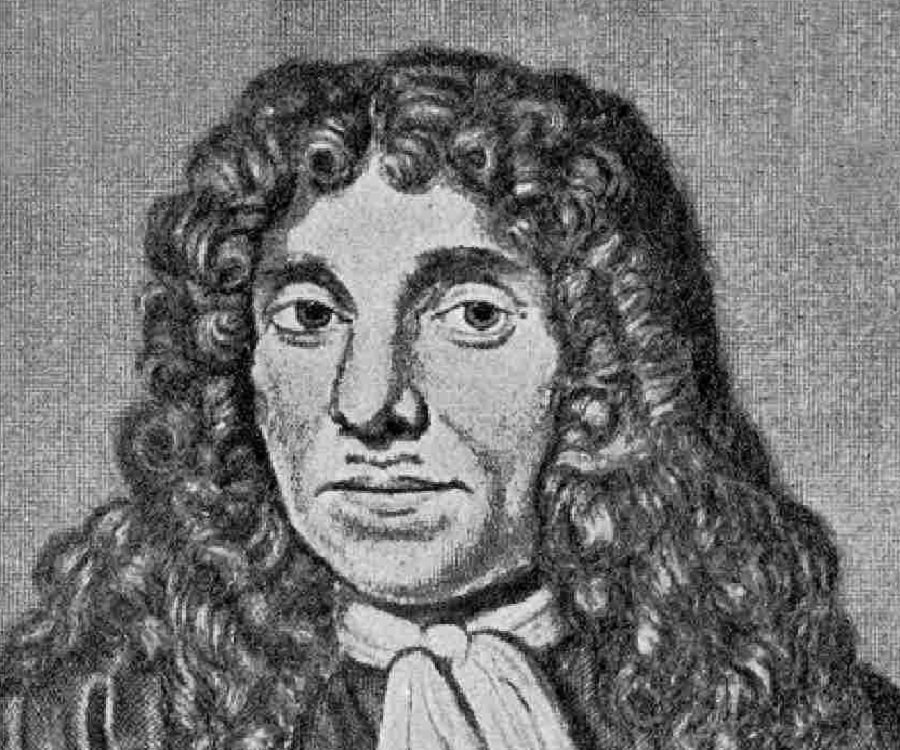 Nationalité+drapeauHollandais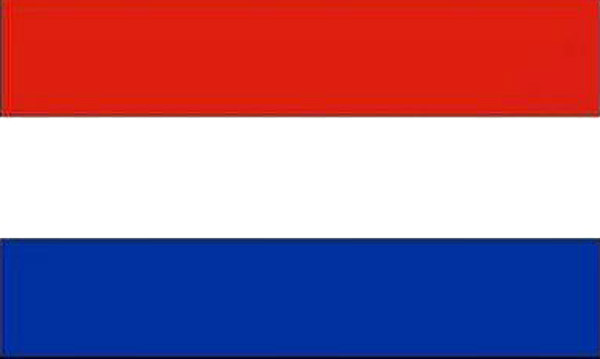 Période de temps1632-1723DécouverteMicroscopeImage de sa découverte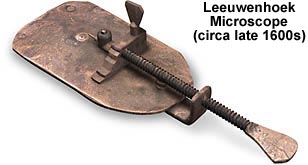 Fais par : Jacob Roy